Syllabus du module : S.RM.SO370.3102.F.12_PC R0Identification du module : S.RM.SO370.3102.F.12 RODescription du module :Acquérir les connaissances générales scientifiques ( sciences dures-sciences humaines),technologiqueset organisationnelles permettant la prise en charge d’une personne porteuse d’une pathologie cancéreuse (préparation et réalisation des irradiations). Les acquis d'apprentissages sont décrits dans le syllabus.Objectifs d’apprentissage :Objectifs généraux d’apprentissage Voir vignettes  RO  3.1 et ss.+RO 2.8.Objectifs spécifiquesLes objectifs spécifiques, ainsi que le syllabus sont issus  de :https://www.estro.org/ESTRO/media/ESTRO/Education/ESTRO-CC-clin-4th-edition-April-2019.pdfVoir vignette RO 3.1 et ss…..Vignettes et situations professionnelles emblématiques :Voir vignette RO 3.1 et ss….Planification chronologique :Volumétrie de base du module (code HES)Matériel de cours :Guide des étudiantsBlouse blancheBadge étudiantDosimètreSupport de cours powerpointCerveauModalité de validation :NB : suite à l’obtention d’un « Fx » toute épreuve de remédiation réussie sera notée par la note « E »Selon l’article 29 al 4 du Règlement sur la formation de base (bachelor et master) .Bibliographie :The bibleHarel L. ( 2008) Les origines du cancer. Paris : PUF7 Que sais-je ?Galle P., Paulin R. (2003)  Biophysique : radiobiologie, radiopathologie. Paris :Masson.Tubiana M.(dir) (2008) Radiobiologie. Paris : Hermann médecine.Hall Eric-J. (2000)   Radiobiology for the radiologist. (5 ème éd.)  Philadelphia [etc.] : Lippincott Williams & Wilkins, cop.Dillenseger P., Moerschel E.( 2010)  Guide des technologies de l'imagerie médicale et de la radiothérapie : quand la théorie éclaire la pratique. Issy-les Moulienaux :Elsevier MassonMazeron J.-J... [et al.] ( 2008) Techniques d'irradiation des cancers : la radiothérapie conformationnelle  (2 ème éd.) .Paris : Maloigne.Hansen Erik K. ( 2011) Handbook of evidence-based radiation oncology ( sec ed.) .New York : Springer.Delanian S. (2010) Guide pratique de radiothérapie : "mes carnets de centrage". Paris : Vernazobres-Grego.Cosset J-M. (2008) Des rayons contre le cancer, tout savoir sur la radiothérapie. Paris :Robert Laffont.Camilleri J-P.,Coursaget J. (2005) Pionniers de la radiothérapie. Les Ulis : EDP Sciences .Tubiana-Mathieu N. (2002) Cancers : prévention et dépistage. Paris : Masson.ICRU 50-62-83.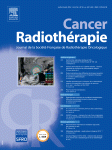 Informations complémentaires :La validation porte sur les éléments décrits sous R1-R7 des vignettes RO 3.1 et ss.ECTSTotale Nb de périodesX (demi-journée)Semestre205BSc S5N°Titre(à saisir sur ISA)Descriptif/thématiqueEnseignantsPériodes1PC: pédiatriePC: pédiatrieDr Luis Schiappacasse( Dr en médecine/CHUV)42PC: lymphomes, myélomes, sarcomesPC: lymphomes, myélomes, sarcomes Dresse Ollala Santa Cruz /Dr en médecine/ HNE)43PC : système respiratoirePC : système respiratoireProf Oscar Matzinger ( Dr en médecine/ groupe Genolier) 44TP dosi IMRT 1/2Planification inverse M.Nicolas Mamboury (HESAV)M.Laurent Marmy ( HESAV)45TP dosi IMRT 2/2Planification inverse4Total20N°Titre(à saisir sur ISA)Descriptif/thématiqueEnseignantsPériodes1 a Gestion du risque en ROGestion du risque en radio-oncologieM.Laurent Marmy ( HESAV)2 1 bGestion du risque en ROTravail dirigé démarche qualitéM.Laurent Marmy ( HESAV)2 2 aPrésentation ARFECPrésentation ARFECMme Morciano2 2 bPrésentation association marraines du cancer du seinPrésentation Association marraines du cancer du seinMme Costantini2 3Refresh Révision, intégration notion ROM.Nicolas Mamboury (HESAV)M.Laurent Marmy ( HESAV)4 4Sécurité du patient et qualité des soins en ROSécurité du patient et qualité des soins en ROM.Laurent Marmy ( HESAV)4 5PC ORLPC: cancers têtes et cou (oropharynx, nasopharynx, cavités nasales et sinus, glandes salivaires, glande thyroide)Dr Mike Betz ( Dr en médecine/ Clinique Bois-Cerf )4 Total20Le module est validé si l'étudiant obtient au moins la qualification de E dans chaque discipline (MED NUC+RO), et pour chaque partie de chaque discipline. Pour la radio-oncologie, la note E correspond en principe au 66 % de réponse justes. Le module est validé  si les conditions de présences et/ou de participation sont respectées (voir point 8. Remarques)